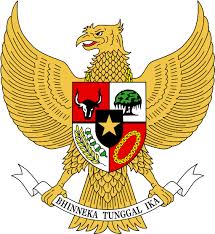 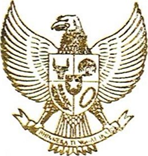 KEPALA DESA MAYANGKECAMATAN  GATAKKABUPATEN SUKOHARJOPERATURAN KEPALA DESA MAYANGNOMOR 1 TAHUN 2022TENTANGPENJABARAN LAPORAN PERTANGGUNGJAWABAN REALISASI PELAKSANAAN ANGGARAN PENDAPATAN DAN BELANJA DESA MAYANGTAHUN ANGGARAN 2021DENGAN RAHMAT TUHAN YANG MAHA ESAKEPALA DESA MAYANG,Menimbang	:	a.	bahwa dengan telah ditetapkannya Peraturan Desa Mayang Nomor 1 Tahun 2022 tentang Laporan Pertanggungjawaban Realisasi Pelaksanaan Anggaran Pendapatan dan Belanja Desa (APBDesa) Tahun Anggaran 2021, maka perlu menetapkan Penjabaran Laporan Pertanggungjawaban Realisasi Pelaksanaan Anggaran Pendapatan dan Belanja Desa Tahun Anggaran 2021;b. 	bahwa berdasarkan pertimbangan sebagaimana dimaksud pada huruf  a perlu menetapkan Peraturan Kepala Desa  tentang Penjabaran Laporan Pertanggungjawaban Realisasi Pelaksanaan Anggaran Pendapatan dan Belanja Desa Tahun Anggaran 2021. MEMUTUSKANMenetapkan	:	PERATURAN KEPALA DESA MAYANG  TENTANG PENJABARAN LAPORAN PERTANGGUNGJAWABAN REALISASI PELAKSANAAN ANGGARAN PENDAPATAN DAN BELANJA DESA TAHUN             ANGGARAN 2021.Pasal 1 Laporan Pertanggungjawaban Realisasi Pelaksanaan Anggaran Pendapatan dan Belanja Desa Tahun Anggaran 2020 dengan rincian sebagai berikut:Pendapatan Desa				Rp.         2.023.671.000Belanja Desa	a. Bidang Penyelenggaraan			Rp.            901.900.354 Pemerintah Desa  b. Bidang Pembangunan			Rp.         1.220.758.050c. Bidang Pembinaan Kemasyarakatan	Rp.            163.640.000d. Bidang Pemberdayaan Masyarakat 	Rp.            136.569.650e. Bidang Tak Terduga			Rp.            569.959.000	Jumlah Belanja				Rp.         1.992.827.054Surplus/Defisit				Rp.              30.843.9463. Pembiayaan Desa a. Penerimaan Pembiayaan			Rp.              12.183.233b. Pengeluaran Pembiayaan		Rp.                             0Selisih Pembiayaan ( a – b )			Rp.              12.183.233Pasal 2Uraian lebih lanjut mengenai Penjabaran Anggaran Pendapatan dan Belanja Desa sebagaimana dimaksud Pasal 1, tercantum dalam lampiran Peraturan Kepala Desa ini.Pasal 3Lampiran-lampiran sebagaimana dimaksud dalam pasal 2 merupakan bagian yang tidak terpisahkan dari Peraturan Kepala Desa ini.Pasal 4Peraturan Kepala Desa ini mulai berlaku pada tanggal diundangkan. Agar setiap orang mengetahuinya, memerintahkan pengundangan Peraturan Kepala Desa ini  dalam Berita Desa.Diundangkan di Mayangpada tanggal 21 Januari 2022SEKRETARIS DESA MAYANGEKONINGTYAS ENI ROESILAWATIBERITA DESA MAYANG TAHUN 2022 NOMOR 1Mengingat:Undang-Undang Nomor 13 Tahun 1950 tentang Pembentukan Daerah-daerah Kabupaten dalam Lingkungan Provinsi Jawa Tengah;Undang-Undang Nomor 12 Tahun 2011 tentang Pembentukan Peraturan Perundang-Undangan (Lembaran Negara Republik Indonesia Tahun 2011 Nomor 82, Tambahan Lembaran Negara Republik Indonesia Nomor 5234) sebagaimana telah diubah dengan Undang-Undang Nomor 15 Tahun 2019 tentang Perubahan Atas Undang- Undang Nomor 12 Tahun 2011 tentang Pembentukan Peraturan Perundang-Undangan (Lembaran Negara Republik Indonesia Tahun 2019 Nomor 183, Tambahan Lembaran Negara Republik Indonesia Nomor 6398);Undang-Undang Nomor 6 Tahun 2014 tentang Desa (Lembaran Negara Republik Indonesia Tahun 2014 Nomor 7, Tambahan Lembaran Negara Republik Indonesia Nomor 5495);Undang-Undang Nomor 23 Tahun 2014 tentang Pemerintahan Daerah (Lembaran Negara Republik Indonesia Tahun 2014 Nomor 244, Tambahan Lembaran Negara Republik Indonesia Nomor 5587) sebagaimana telah diubah beberapa kali terakhir dengan Undang- Undang Nomor 9 Tahun 2015 tentang Perubahan Kedua atas Undang-Undang Nomor 23 Tahun 2014 tentang Pemerintahan Daerah (Lembaran Negara Republik Indonesia Tahun 2015 Nomor 58, Tambahan Lembaran Negara Republik Indonesia Nomor 5679);Peraturan Pemerintah Nomor 43 Tahun 2014 tentang Peraturan Pelaksanaan Undang-Undang Nomor 6 Tahun 2014 tentang Desa (Lembaran Negara Republik Indonesia Tahun 2014 Nomor 123, Tambahan Lembaran Negara Republik Indonesia Nomor 5539) sebagaimana telah diubah beberapa kali terakhir dengan Peraturan Pemerintah Nomor 11 Tahun 2019 tentang Perubahan Kedua Peraturan Pemerintah Nomor 43 Tahun 2014 tentang Peraturan Pelaksanaan Undang Undang Nomor 6 tahun 2014 tentang Desa (Lembaran Negara Republik Indonesia Tahun 2019 Nomor 41, Tambahan Lembaran Negara Republik Indonesia Nomor 6321);Peraturan Pemerintah Nomor 60 Tahun 2014 tentang Dana Desa Yang Bersumber dari Anggaran Pendapatan dan Belanja Negara (Lembaran Negara Republik Indonesia Tahun 2014 Nomor 168, Tambahan Lembaran Negara Republik Indonesia Nomor 5558) sebagaimana telah diubah beberapa kali terakhir dengan Peraturan Pemerintah Nomor 8 Tahun 2016 tentang Perubahan Kedua Atas Peraturan Pemerintah Nomor 60 Tahun 2014 tentang Dana Desa Yang Bersumber dari Anggaran Pendapatan dan Belanja Negara (Lembaran Negara Republik Indonesia Tahun 2016 Nomor 57, Tambahan Lembaran Negara Republik Indonesia Nomor 5864);Peraturan Menteri Dalam Negeri Republik Indonesia Nomor 20 Tahun 2018 tentang Pengelolaan Keuangan Desa (Berita Negara Republik Indonesia Tahun 2018 Nomor 611);Peraturan Menteri Desa, Pembangunan Daerah Tertinggal, dan Transmigrasi Nomor 11 Tahun 2019 tentang Prioritas Penggunaan Dana Desa Tahun 2020 (Berita Negara Republik Indonesia Tahun 2019 Nomor 1012) sebagaimana telah diubah beberapa kali terakhir dengan Peraturan Menteri Desa, Pembangunan DaerahTertinggal, dan Transmigrasi Nomor 13 Tahun 2020 tentang Perubahan Ketiga Atas Peraturan Menteri Desa, Pembangunan Daerah Tertinggal, dan Transmigrasi Nomor 11 Tahun 2019 tentang Prioritas Penggunaan Dana Desa Tahun 2021(Berita Negara Republik Indonesia Tahun 2020 Nomor 1035);Peraturan Menteri Keuangan Nomor 40/PMK.07/2020 tentang Perubahan Atas Peraturan Menteri Keuangan Nomor 205/PMK.07/2019 tentang Pengelolaan Dana Desa (Berita Negara Republik Indonesia Tahun 2020 Nomor 384);Peraturan Daerah Kabupaten Sukoharjo Nomor 5 Tahun 2016 tentang Pembentukan Produk Hukum Desa (Lembaran Daerah Kabupaten Sukoharjo Tahun 2016 Nomor 5, Tambahan Lembaran Daerah Kabupaten Sukoharjo Nomor 230);Peraturan Daerah Kabupaten Sukoharjo Nomor 4 Tahun 2020 tentang Perubahan Anggaran Pendapatan dan Belanja Daerah Tahun Anggaran 2020 (Lembaran Daerah Kabupaten Sukoharjo Tahun 2020 Nomor 4);Peraturan Bupati Sukoharjo Nomor 43 Tahun 2015 tentang Tata Cara Pengalokasian dan Pembagian Alokasi Dana Desa di Kabupaten Sukoharjo (Berita Daerah Kabupaten Sukoharjo Tahun 2015 Nomor 440) sebagaiman telah diubah dengan Peraturan Bupati Sukoharjo Nomor 37 Tahun 2019 tentang Perubahan atas Peraturan Bupati Sukoharjo Nomor 43 Tahun 2015 tentang Tata Cara Pengalokasian dan Pembagian Alokasi Dana Desa di Kabupaten Sukoharjo (Berita Daerah Kabupaten Sukoharjo Tahun 2019 Nomor 37);Peraturan Bupati Sukoharjo Nomor 19 Tahun 2017 tentang Tatacara Penyaluran dan Pengelolaan Alokasi Dana Desa (Berita Daerah Kabupaten Sukoharjo Tahun 2017 Nomor 19) sebagaimana telah diubah beberapa kali terakhir dengan Peraturan Bupati Sukoharjo Nomor 46 Tahun 2019 tentang perubahan kedua atas Peraturan Bupati Sukoharjo Nomor 19 Tahun 2017 tentang Tatacara Penyaluran dan Pengelolaan Alokasi Dana Desa (Berita Daerah Kabupaten Sukoharjo Tahun 2019 Nomor 46);Peraturan Bupati Sukoharjo Nomor 20 Tahun 2017 tentang Tata Cara Penganggaran Pelaksanaan dan Penatausahaan, PertanggungJawaban dan Pelaporan serta Monitoring dan evaluasi Belanja Subsidi, Hibah, Bantuan sosial dan Bantuan Keuangan (Berita Daerah Kabupaten Sukoharjo Tahun 2017 Nomor 20), sebagaimana telah diubah beberapa kali terakhir dengan Peraturan Bupati Nomor 56 Tahun 2018 tentang Perubahan Kedua Atas Peraturan Bupati Sukoharjo Nomor 20 Tahun 2017 tentang Tata Cara Penganggaran Pelaksanaan dan Penatausahaan, Pertanggungjawaban dan Pelaporan serta Monitoring dan evaluasi Belanja Subsidi, Hibah, Bantuan Sosial dan Bantuan Keuangan (Berita Daerah Kabupaten Sukoharjo Tahun 2018          Nomor 56);Peraturan Bupati Sukoharjo Nomor 29 Tahun 2017 tentang Susunan Organisasi dan Tata Kerja Pemerintahan Desa (Berita Daerah Kabupaten Sukoharjo Tahun 2017 Nomor 30);Peraturan Bupati Sukoharjo Nomor 45 Tahun 2018 tentang Daftar Kewenangan Desa Berdasarkan Hak Asal Usul dan Kewenangan Lokal Berskala Desa di Kabupaten Sukoharjo (Berita Daerah Kabupaten Sukoharjo Tahun 2018 Nomor 45);Peraturan Bupati Sukoharjo Nomor 9 Tahun 2019 tentang Pengelolaan Keuangan Desa di Kabupaten Sukoharjo (Berita Daerah Kabupaten Sukoharjo Tahun 2019 Nomor 9);Peraturan Bupati Sukoharjo Nomor 11 Tahun 2019 tentang Perubahan Kedua atas Peraturan Bupati Sukoharjo Nomor 18 Tahun 2017 tentang Tata Cara Pengelolaan dan Penyaluran Dana Desa (Berita Daerah Kabupaten Sukoharjo Tahun 2019 Nomor 11);Peraturan Bupati Sukoharjo Nomor 43 Tahun 2019 tentang Penghasilan Tetap, Tunjangan dan Penerimaan Lain yang Sah bagi Kepala Desa dan Perangkat Desa di Kabupaten Sukoharjo (Berita Daerah Kabupaten Sukoharjo Tahun 2019     Nomor 43);Peraturan Bupati Sukoharjo Nomor 48 Tahun 2019 tentang Penggunaan Alokasi Dana Desa (Berita Daerah Kabupaten Sukoharjo Tahun 2019 Nomor  48);Peraturan Bupati Sukoharjo Nomor 77 Tahun 2019 tentang Penetapan Prioritas Penggunaan Dana Desa Tahun 2020 (Berita Daerah Kabupaten Sukoharjo Tahun 2020 Nomor 78);Peraturan Bupati Sukoharjo Nomor 80 Tahun 2019 tentang Penjabaran Anggaran Pendapatan dan Belanja Tahun Anggaran 2020 (Berita Daerah Kabupaten Sukoharjo Tahun 2019 Nomor 81);Peraturan Bupati Sukoharjo Nomor 1 Tahun 2020 tentang Tata Cara Pembagian dan Penerapan Rincian Dana Desa (Berita Daerah Kabupaten Sukoharjo Tahun 2020 Nomor 1);Peraturan Bupati Sukoharjo Nomor 56 Tahun 2020 tentang Penjabaran Perubahan APBD Tahun Anggaran 2020 (Berita Daerah Kabupaten Sukoharjo Tahun 2020 Nomor 56);Peraturan Desa Mayang Nomor 3 Tahun 2010 tentang Penyewaan Tanah Kas Desa (Berita Daerah Kabupaten Sukoharjo Tahun 2010 Nomor 174);Peraturan Desa Mayang Nomor 5 Tahun 2017 tentang Susunan Organisasi dan Tata Kerja  Pemerintah Desa Mayang (Lembaran Desa Mayang Tahun 2017 Nomor 5);Peraturan Desa Mayang Nomor 4 Tahun 2019 tentang Rencana Pembangunan Jangka Menengah Desa (RPJMDesa) Tahun 2019-2024  (Lembaran Desa Mayang Tahun 2019 Nomor 4);Peraturan Desa Mayang Nomor 4 Tahun 2020 tentang Rencana Kerja Pemerintah Desa Tahun 2021 (Lembaran Desa Mayang Tahun 2020 Nomor 4);Peraturan Desa Mayang Nomor 3 Tahun 2021 tentang Anggaran Pendapatan dan Belanja Desa Tahun Anggaran 2021 (Lembaran Desa Mayang Tahun 2021 Nomor 3); Peraturan Desa Mayang Nomor 1 Tahun 2022 tentang Pertanggungjawaban Realisasi Pelaksanaan Anggaran Pendapatan dan Belanja Desa Tahun Anggaran 2021 (Lembaran Desa Mayang Tahun 2021 Nomor 1);Telah di Evaluasi  Bupati/walikotaa.n. Camat .......ttd(...............................................)Ditetapkan di  Mayangpada tanggal 21 Januari 2022KEPALA DESA MAYANG       HARJONO